Dato: 12.11.2019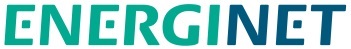 Kommentarskema vedr.:Kommentarer fra:[Indsæt navn]Høring af Vilkår og betingelser for at fungere som genoprettelsesydelsesleverandør DK1 2022-2024Kommentar-  nummerAfsnits-
nummerLinje-nummerFigur/ tabelKommentartype:
generel/teknisk/ redaktionelKommentarForslag til ændringerKonklusion(kun Energinet)